Stonybrook Middle School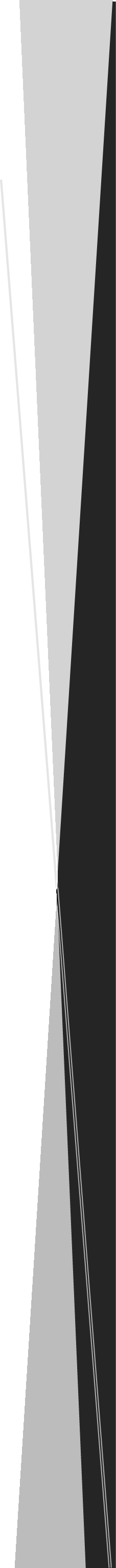 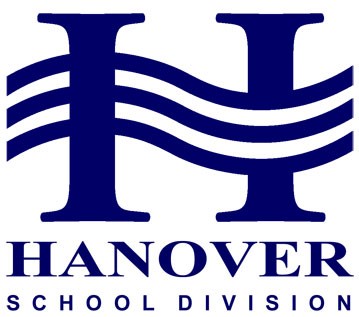 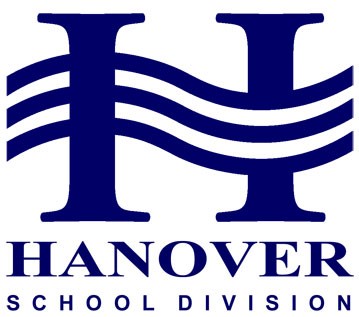 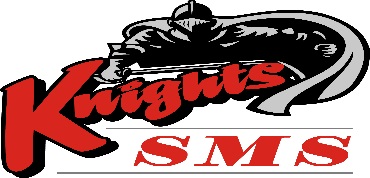 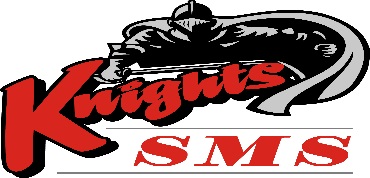 Priority Planning 2019-20READY TO LEARNBe Responsible  Be Respectful  Be SafePlanning Priority #1Educators use multiple learning and teaching approachesIncorporation of strategies where students provoke, explore, and reflect on their learning.  Strategies and Success IndicatorsIncrease in student engagement with Visible Learning, Makerspace and cross curricular activities between Industrial Arts/Human Ecology and AcademicsCelebration of Learning showcasing student reflection and engaged learningContinued teaching and learning about Coding, Robotics and Responsible Use of Technology skillsPlanning Priority #2Ongoing Professional Development and collaboration that reflects courage and best educational practiceProviding opportunities for staff to engage with Deeper Learning, focusing specifically on Collaboration and Reflection to improve student engagementStrategies and Success IndicatorsAll teachers engaged in Deeper Learning Professional Development that focus on the development of student skills that incorporate collaboration, reflection and creativityStudents have increased individual and small group literacy and numeracy support based on Strong Connections DataContinued building and development of the Celebration of Learning to incorporate the Arts and MusicPlanning Priority #3The health and wellness needs of Middle Years students are supported through curricula, school-wide programs and practicesStrategies and Success IndicatorsStudent Care Team work closely together with students, parents and teachers to address social, emotional and behavioural challengesIncreased physical activity opportunities with additional fitness and outdoor play and extended morning breaksStudents have opportunities to practice mindfulness in classrooms to improve their own learning Students have increased access to guidance and friendship groups to alleviate anxietyStudents have access to healthy food made available through the breakfast and lunch programs